ЗАКЛЮЧЕНИЕО РЕЗУЛЬТАТАХ ПУБЛИЧНЫХ СЛУШАНИЙ по проекту решения на отклонение от предельных параметров разрешенного строительства объекта капитального строительства «Здание магазина по проспекту Циолковского в городе Петропавловске-Камчатском» на земельном участке                                     с кадастровым номером 41:01:0010119:6627 в части уменьшения отступов от западной границы земельного участка с 5 метров до 3 метров и от северной, восточной и южной границ земельного участка с 5 метров до 1  метра согласно чертежу градостроительного плана земельного участка от 02.07.2020 № ru 41-301-000-91.Дата оформления заключения о результатах публичных слушаний: 07.04.2021.Реквизиты протокола публичных слушаний № 1 от 06.04.2021.Информация об организаторе публичных слушаний: Администрация Петропавловск-Камчатского городского округа в лице Управления архитектуры, градостроительства и земельных отношений администрации Петропавловск-Камчатского городского округа: 683000, Камчатский край, г. Петропавловск-Камчатский, ул. Советская, 22.Сроки проведения публичных слушаний: 26.03.2021 – 06.04.2021.Формы оповещения: газета «Град Петра и Павла» от 26.03.2021 № 12 (827), официальных сайтах Городской Думы Петропавловск-Камчатского городского округа и администрации Петропавловск-Камчатского городского округа информационный стенд по адресу: ул. Ленинградская, д. 74/1 «Служба одного окна» администрации Петропавловск-Камчатского городского округа, информационный стенд Управления архитектуры градостроительства                             и земельных отношений администрации Петропавловск-Камчатского городского округа по адресу: ул. Советская, д. 22.Место проведения публичных слушаний: г. Петропавловск-Камчатский, ул. Советская, д. 22, каб. 101.Экспозиция проведена с 26.03.2021 по 06.04.2021 по адресу:                                                         г. Петропавловск-Камчатский, ул. Советская, д. 22.Публичные слушания состоялись 06.04.2021 в 12:30 по адресу:                                                     г. Петропавловск-Камчатский, ул. Советская, д. 22, каб. 101.Информационные материалы представлены: Градостроительный план земельного участка от 02.07.2020 № ru 41-301-000-91; схема отображающая место допустимого размещения объекта капитального строительства с учетом уменьшения отступов.Количество участников публичных слушаний, которые приняли участие              в публичных слушаниях – 2.Предложения и замечания граждан, являющихся участниками публичных слушаний   и постоянно проживающих на территории, в пределах которой проводятся публичные слушания по обсуждаемому проекту, поступившие:1) в период работы экспозиции: отсутствуют;2) во время проведения собрания: отсутствуют.Предложения и замечания иных участников публичных слушаний                         по проекту, поступившие:1) в период работы экспозиции: отсутствуют.2) во время проведения собрания: отсутствуют.Результаты публичных слушаний по проекту решения                                               о предоставлении разрешения на отклонение от предельных параметров разрешенного строительства объекта капитального строительства «Здание магазина по проспекту Циолковского в городе Петропавловске-Камчатском» на земельном участке с кадастровым номером 41:01:0010119:6627 в части уменьшения отступов от западной границы земельного участка с 5 метров до 3 метров и от северной, восточной и южной границ земельного участка с 5 метров до 1  метра согласно чертежу градостроительного плана земельного участка                              от 02.07.2020 № ru 41-301-000-91 направить в комиссию по землепользованию и застройке Петропавловск-Камчатского городского округа для подготовки рекомендаций о предоставлении данного разрешения или об отказе                                   в предоставлении такого разрешения.Организаторпубличных слушаний:Руководитель УАГиЗО администрации ПКГО                                                                              О.П. ПасьГлавный специалист-экспертотдела выдачи разрешительных документов УАГиЗО                                                                              Ю.О. УсоваПредседателю Городской Думы Петропавловск-Камчатского городского округаМонаховой Г.В.Уважаемая Галина Васильевна!Управление архитектуры, градостроительства и земельных отношений администрации Петропавловск-Камчатского городского округа 
просит Вас на основании статьи 5 Решения городской Думы Петропавловск-Камчатского городского округа от 28.04.2014 № 211-нд «О публичных слушаниях в Петропавловск-Камчатском городском округе» опубликовать 09.04.2021 на официальном сайте Городской Думы Петропавловск-Камчатского городского округа в сети Интернет по адресу: «http://www.duma.pkgo.ru» заключение о результатах публичных слушаний, электронная версия находится по адресу S:\ГОРОДСКАЯ ДУМА\НА САЙТ\ ЗАКЛЮЧЕНИЕ о ПС (19-6627).Руководитель							          	                 О.П. ПасьИсп.: Юлия Олеговна Усова,303-100 (доб.3260)СОГЛАСОВАНО:Начальник отдела ______ О.И. РадинаЗаместителю Главы администрации Петропавловск-Камчатского городского округа – руководителю Управления делами администрации Петропавловск-Камчатского городского округаА.Ю. КовалыкУважаемая Анна Юрьевна!Управление архитектуры, градостроительства и земельных отношений администрации Петропавловск-Камчатского городского округа 
просит Вас на основании статьи 5 Решения городской Думы Петропавловск-Камчатского городского округа от 28.04.2014 № 211-нд «О публичных слушаниях в Петропавловск-Камчатском городском округе» опубликовать 09.04.2021 в газете «Град Петра и Павла» и разместить на официальном сайте администрации Петропавловск-Камчатского городского округа в сети Интернет по адресу: «http://www.pkgo.ru/» заключение о результатах публичных слушаний, электронная версия находится по адресу S:\СМИ\В_ГАЗЕТУ
(НА САЙТ)\УАГЗО\ ЗАКЛЮЧЕНИЕ о ПС (19-6627).Руководитель							          	                 О.П. ПасьИсп.: Юлия Олеговна Усова,303-100 (доб.3260)СОГЛАСОВАНО:Начальник отдела ______ О.И. Радина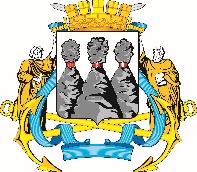 АДМИНИСТРАЦИЯ ПЕТРОПАВЛОВСК-КАМЧАТСКОГО ГОРОДСКОГО ОКРУГАУПРАВЛЕНИЕАРХИТЕКТУРЫ, ГРАДОСТРОИТЕЛЬСТВА И ЗЕМЕЛЬНЫХ ОТНОШЕНИЙ683000, Камчатский край, г. Петропавловск-Камчатский, ул. Советская, д.22Тел. (4152) 303-100 (доб.32-50), факс (4152) 302-596Е-mail: uagzo@pkgo.ruОКПО 878997779 ОГРН 1094101003710ИНН 4101131945 КПП 410101001________________________№ ______________АДМИНИСТРАЦИЯ ПЕТРОПАВЛОВСК-КАМЧАТСКОГО ГОРОДСКОГО ОКРУГАУПРАВЛЕНИЕАРХИТЕКТУРЫ, ГРАДОСТРОИТЕЛЬСТВА И ЗЕМЕЛЬНЫХ ОТНОШЕНИЙ683000, Камчатский край, г. Петропавловск-Камчатский, ул. Советская, д.22Тел. (4152) 303-100 (доб.32-50), факс (4152) 302-596Е-mail: uagzo@pkgo.ruОКПО 878997779 ОГРН 1094101003710ИНН 4101131945 КПП 410101001________________________№ ______________